Осень дождливая пора!                                                                                                                      Программное содержание. Продолжать учить создавать выразительный  образ в технике мозаики – обрывания , закреплять умение у детей скручивать элемент- «капля» и « глаз» в технике –квиллинг . Развивать умения аккуратно приклеивать детали .Воспитывать навыки сотрудничества при выполнении творческой работы.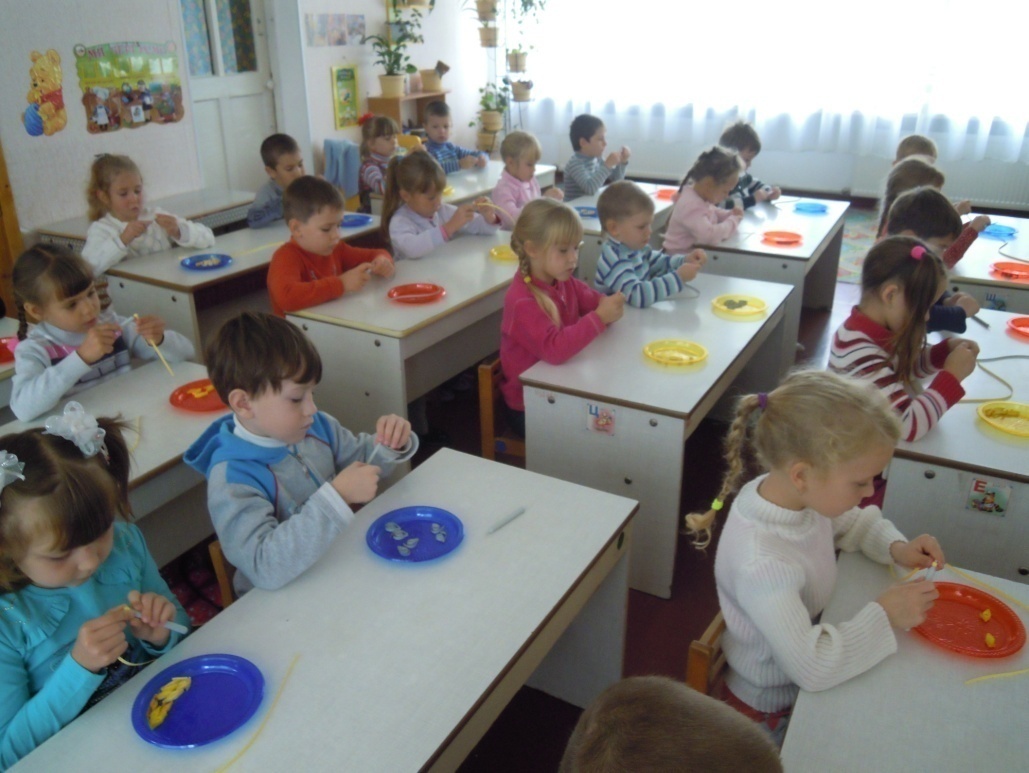 Готовим элементы в технике-квиллинг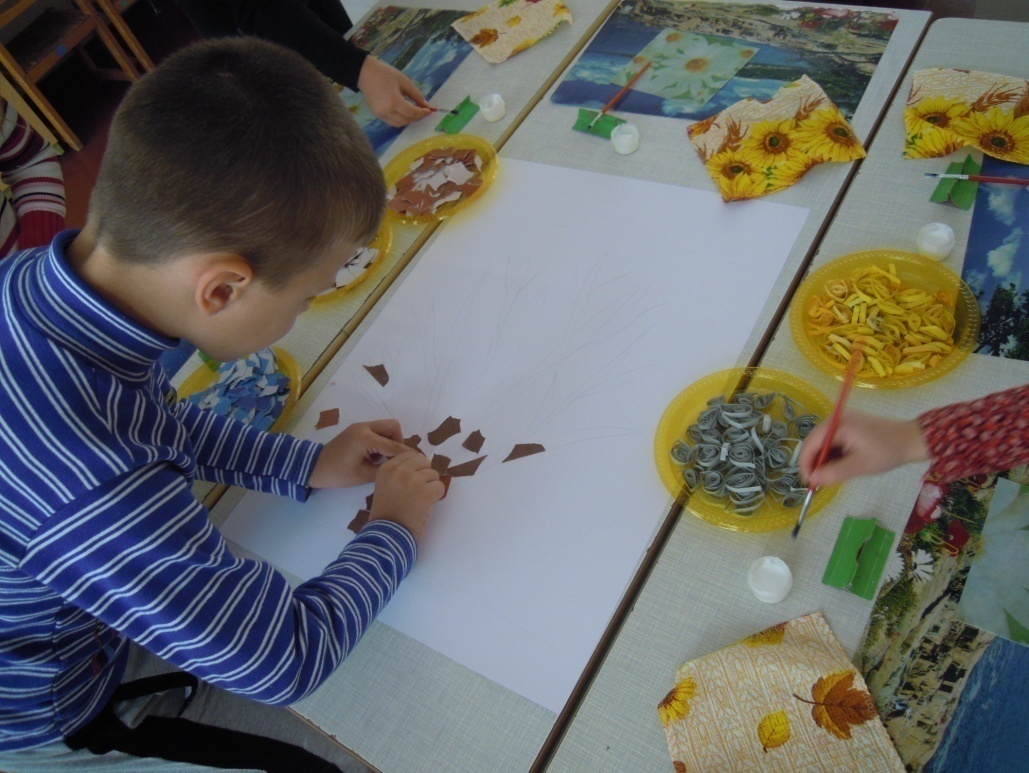 «растим дерево»- выполняя в технике обрывание- мозаики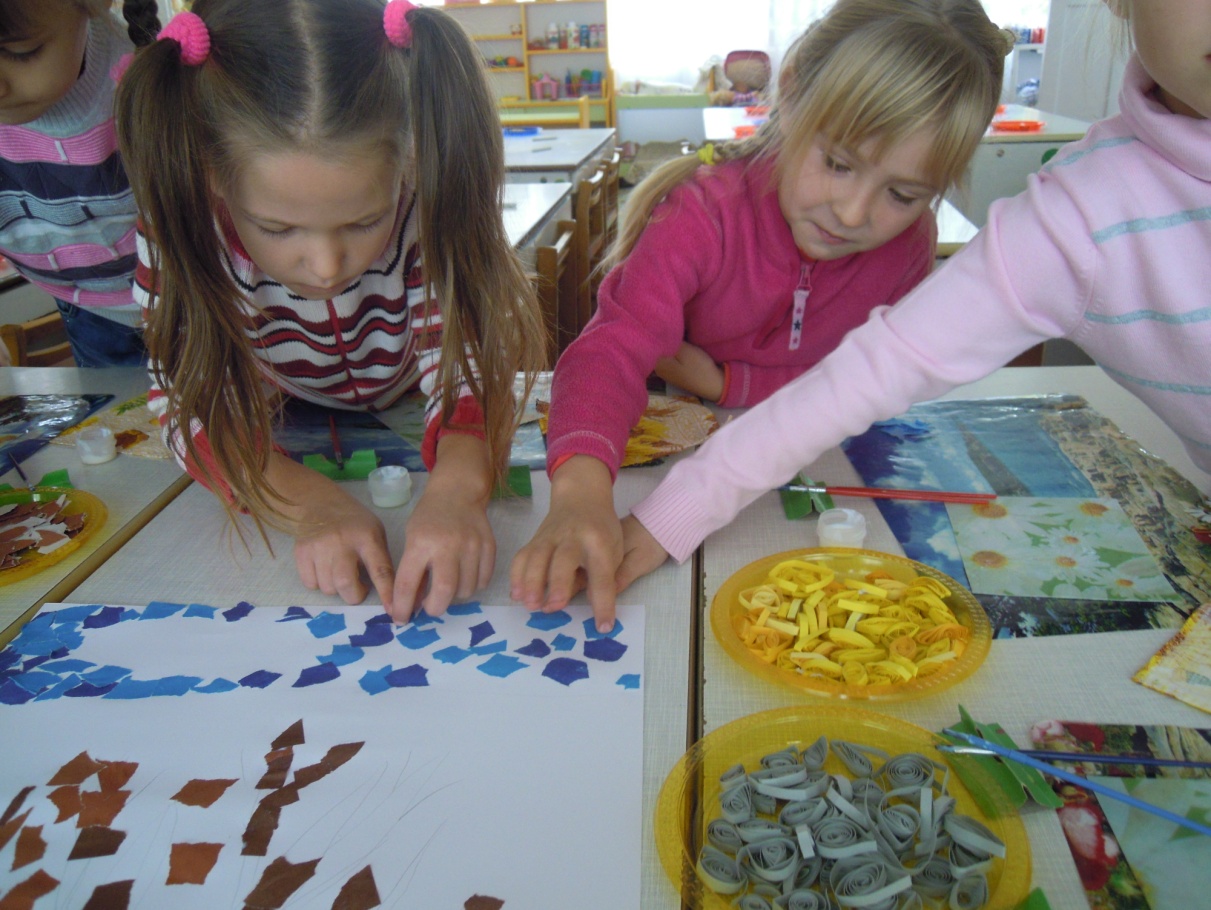 «пасмурное небо»- продолжаем выполнять в технике обрывание -мозаики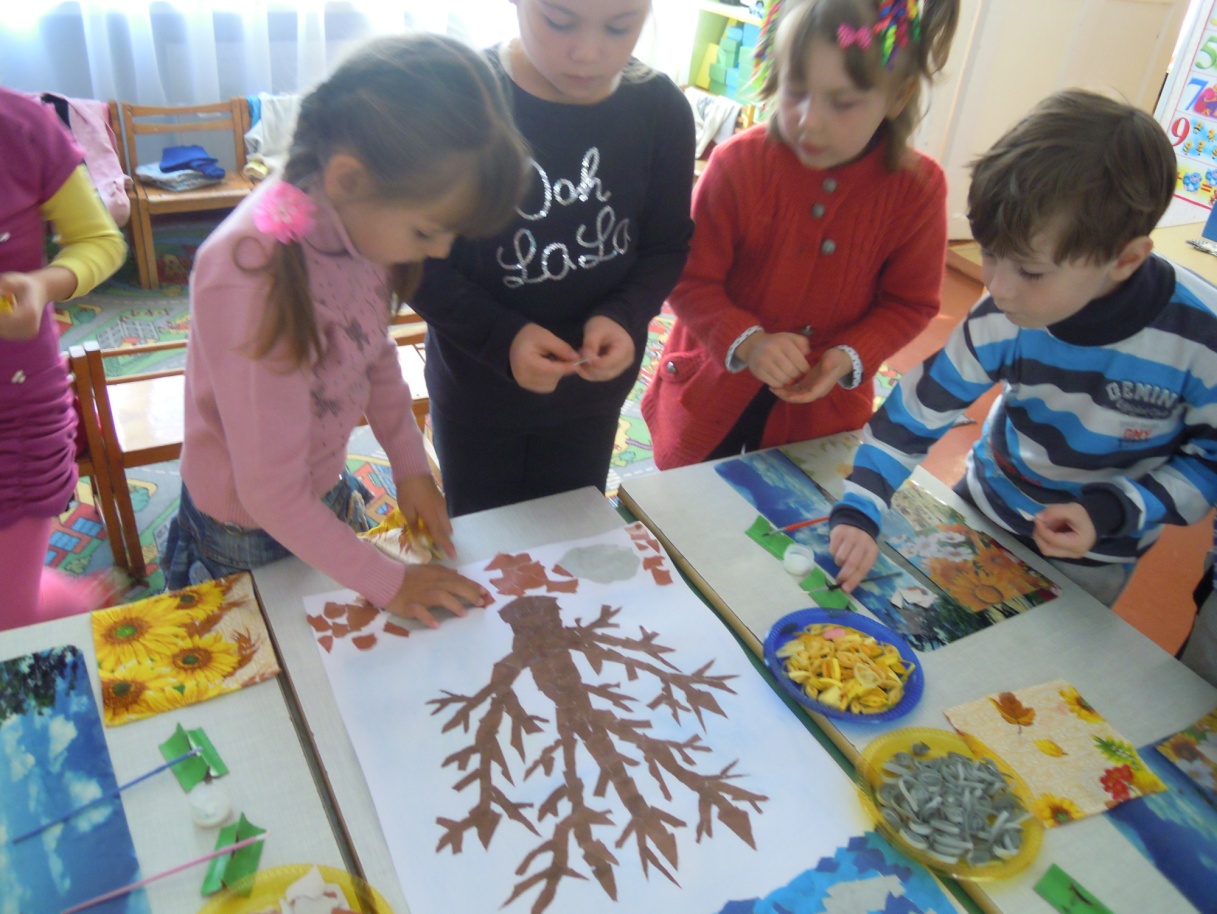 Заканчиваем  выполнять работу в технике обрывания –мозаики   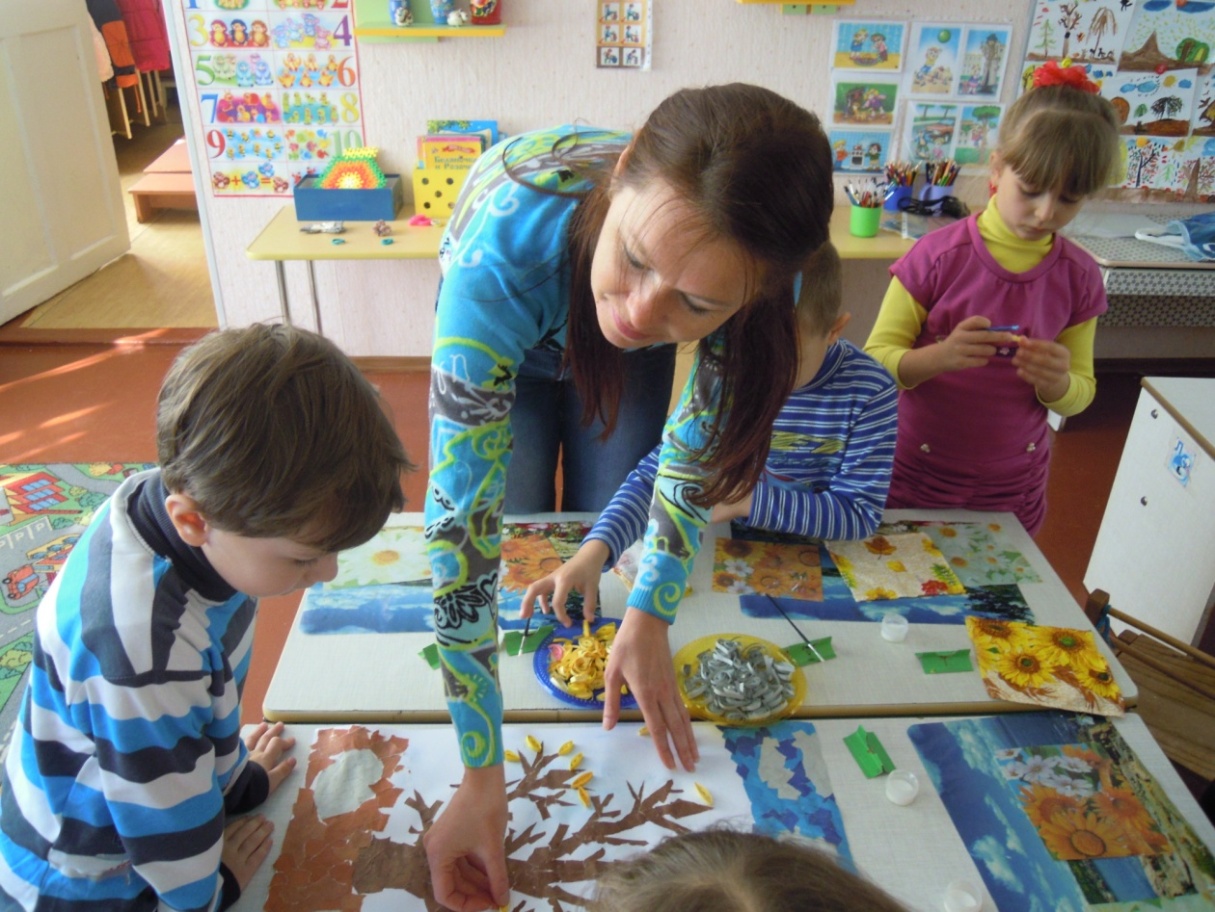 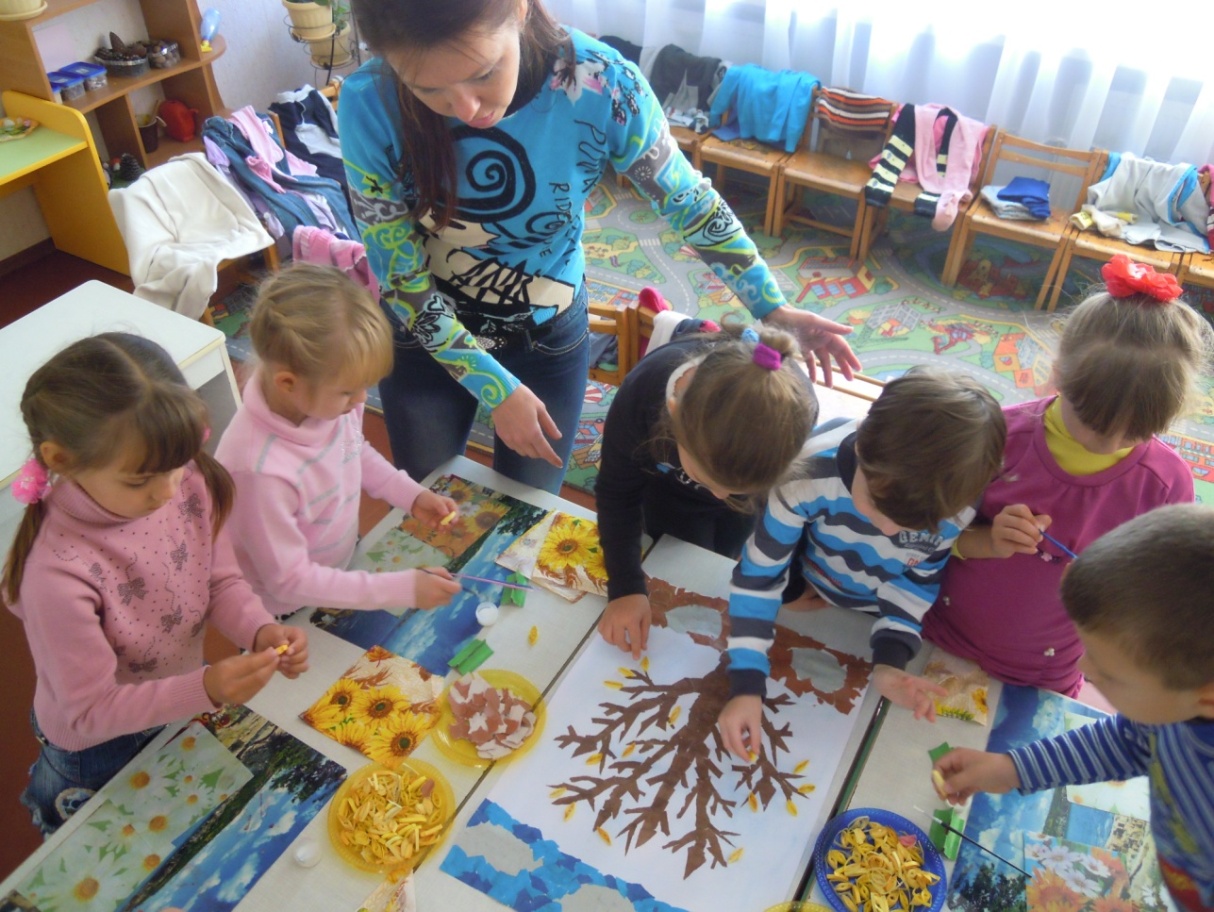  «дождь и листики»  завершаем свою работу , наклеивая готовые элементы выполненные в технике-квиллинг.  Картина – «осень дождливая пора»-результат нашего творчества!                      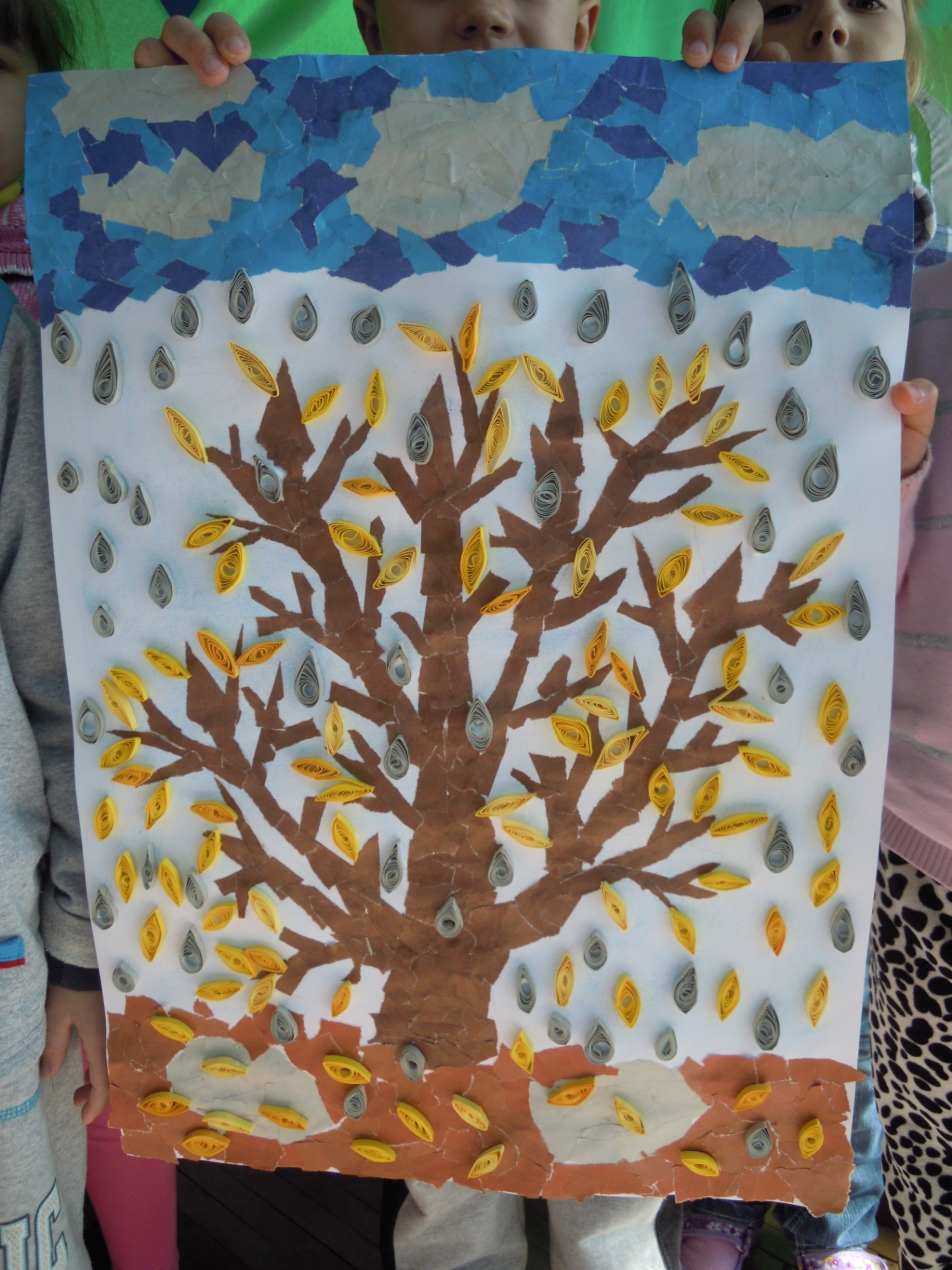 